แบบเสนอโครงการตามยุทธศาสตร์มหาวิทยาลัยราชภัฏเพื่อการพัฒนาท้องถิ่น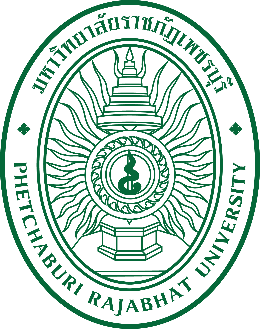 โครงการประจำปีงบประมาณ พ.ศ. 2566มหาวิทยาลัยราชภัฏเพชรบุรีชื่อโครงการ     2. สถานภาพของโครงการ:	[   ] โครงการใหม่    	[     ] โครงการปกติ (โครงการตามภารกิจ)[   ] โครงการต่อเนื่อง.................................ระบุชื่อโครงการเดิม...............................................3. ผู้รับผิดชอบ( หัวหน้าโครงการ)    ชื่อ-สกุล  			ตำแหน่ง				โทรศัพท์  ............................  4. ความสอดคล้องกับแผนงานที่เกี่ยวข้องและการบูรณาการโครงการ   4.1 ความสอดคล้องกับแผนยุทธศาสตร์มหาวิทยาลัยราชภัฏเพื่อการพัฒนาท้องถิ่น ระยะ 20 ปี (พ.ศ. 2560-2579)   1. การพัฒนาท้องถิ่น 	(   ) ด้านเศรษฐกิจ 	(   ) ด้านสังคม  	(   ) ด้านสิ่งแวดล้อม  	(   ) ด้านการศึกษา 2. การผลิตและพัฒนาครู 3. การยกระดับคุณภาพการศึกษา 4. การพัฒนาระบบบริหารจัดการ      4.2 ความสอดคล้องกับแผนยุทธศาสตร์มหาวิทยาลัยราชภัฏเพชรบุรี ระยะ 5 ปี (พ.ศ. 2566-2570) 		 ประเด็นยุทธศาสตร์ที่ 1 การสร้างความโดดเด่นด้านอาหาร การท่องเที่ยวและวิทยาการสุขภาพ		 ประเด็นยุทธศาสตร์ที่ 2 การผลิตบัณฑิต		 ประเด็นยุทธศาสตร์ที่ 3 การผลิตและพัฒนาวิชาชีพครู 		 ประเด็นยุทธศาสตร์ที่ 4 การวิจัยและพัฒนานวัตกรรม		 ประเด็นยุทธศาสตร์ที่ 5 พัฒนาท้องถิ่น		 ประเด็นยุทธศาสตร์ที่ 6 การพัฒนาระบบการบริหารองค์กรที่มีประสิทธิภาพ4.3 ความสอดคล้องกับเป้าหมายการพัฒนาที่ยั่งยืน (Sustainable Development Goals : SDGs) 	 เป้าหมายที่ 1 : ขจัดความยากจนทุกรูปแบบในทุกพื้นที่ เป้าหมายที่ 2 : ยุติความหิวโหย บรรลุความมั่นคงทางอาหารและยกระดับโภชนาการและส่งเสริมเกษตรกรรมที่ยั่งยืน เป้าหมายที่ 3 : สร้างหลักประกันว่าคนมีชีวิตที่มีสุขภาพดีและส่งเสริมความเป็นอยู่ที่ดีสำหรับทุกคนในทุกวัย เป้าหมายที่ 4 : สร้างหลักประกันว่าทุกคนมีการศึกษาที่มีคุณภาพอย่างครอบคลุมและเท่าเทียม และสนับสนุนโอกาสในการเรียนรู้ตลอดชีวิต 	 เป้าหมายที่ 5 : บรรลุความเท่าเทียมระหว่างเพศ และเสริมอำนาจให้แก่สตรีและเด็กหญิง  เป้าหมายที่ 6 : สร้างหลักประกันว่าจะมีการจัดให้มีน้ำและสุขอนามัยสำหรับทุกคนและมีการบริหารจัดการที่ยั่งยืนคน	 เป้าหมายที่ 7 : สร้างหลักประกันให้ทุกคนสามารถเข้าถึงพลังงานสมัยใหม่ที่ยั่งยืนในราคาที่ย่อมเยา เป้าหมายที่ 8 : ส่งเสริมการเติบโตทางเศรษฐกิจที่ต่อเนื่อง ครอบคลุม และยั่งยืน การจ้างงานเต็มที่ มีผลิตภาพ และการมีงานที่เหมาะสมสำหรับทุกคน เป้าหมายที่ 9 : สร้างโครงสร้างพื้นฐานที่มีความทนทาน ส่งเสริมการพัฒนาอุตสาหกรรมที่ครอบคลุมและยั่งยืน และส่งเสริมนวัตกรรม	 เป้าหมายที่ 10 : ลดความไม่เสมอภาคภายในประเทศและระหว่างประเทศ เป้าหมายที่ 11 : ทำให้เมืองและการตั้งถิ่นฐานของมนุษย์มีความครอบคลุม ปลอดภัย มีภูมิต้านทานและยั่งยืน 	 เป้าหมายที่ 12 : สร้างหลักประกันให้มีรูปแบบการผลิตและการบริโภคที่ยั่งยืน เป้าหมายที่ 13 : ปฏิบัติการอย่างเร่งด่วนเพื่อต่อสู้การเปลี่ยนแปลงสภาพภูมิอากาศและผลกระทบที่เกิดขึ้น เป้าหมายที่ 14 : อนุรักษ์และใช้ประโยชน์จากมหาสมุทร ทะเล และทรัพยากรทางทะเลอย่างยั่งยืนเพื่อการพัฒนาที่ยั่งยืน เป้าหมายที่ 15 : ปกป้อง ฟื้นฟู และสนับสนุนการใช้ระบบนิเวศบนบกอย่างยั่งยืน จัดการป่าไม้อย่างยั่งยืนต่อสู้การกลายสภาพเป็นทะเลทราย หยุดการเสื่อมโทรมของที่ดินและฟื้นสภาพดิน และหยุดยั้งการสูญเสียความหลากหลายทางชีวภาพ เป้าหมายที่ 16 : ส่งเสริมสังคมที่สงบสุขและครอบคลุมเพื่อการพัฒนาที่ยั่งยืน ให้ทุกคนเข้าถึงความยุติธรรม และสร้างสถาบันที่มีประสิทธิภาพ รับผิดชอบ และครอบคลุมในทุกระดับ เป้าหมายที่ 17 : เสริมความเข้มแข็งให้แก่กลไกการดำเนินงานและฟื้นฟูหุ้นส่วนความร่วมมือระดับโลกเพื่อการพัฒนาที่ยั่งยืน5. หลักการและเหตุผล  ………………………………………………………………………………………………………………………………………………….…………………………………………………………………………………………………………………………………………………………….………………………………………………………………………………………………………………………………………………….…………………………………………………………………………………………………………………………………………………………….………………………………………………………………………………………………………………………………………………….…………………………………………………………………………………………………………………………………………………………….………………………………………………………………………………………………………………………………………………….…………………………………………………………………………………………………………………………………………………………….………………………………………………………………………………………………………………………………………………….…………………………………………………………………………………………………………………………………………………………….6. เป้าหมายของโครงการ (Goal)   ………………………………………………………………………………………………………………………………………………….…………………………………………………………………………………………………………………………………………………………….……………………7. วัตถุประสงค์ของโครงการ (Objective)     	7.1  …………………………………………………………………………………………………………  	7.2  …………………………………………………………………………………………………………    8. กลุ่มเป้าหมายโครงการ/ผู้ได้รับประโยชน์ (Users)…………………………………………………………………………………………………………………………….……………………………………9. ผลกระทบที่ต้องการให้เกิดขึ้น (Impact) (ด้านเศรษฐกิจ ด้านสังคม  ด้านสิ่งแวดล้อม ด้านการศึกษา)	9.1  ………………………………………………………………………………………………………………………………………….	9.2  ………………………………………………………………………………………………………………………………………….10. ตัวชี้วัดความสำเร็จของโครงการ 11. กิจกรรม-วิธีการ (Activity) ที่นำไปสู่ความสำเร็จที่กำหนดไว้ในข้อ 1012. ปัจจัยนำเข้า (Input)	12.1 หน่วยงานเครือข่ายที่ร่วมดำเนินการ 		 หน่วยงานภายใน ได้แก่										 หน่วยงานภายนอก ได้แก่										 ดำเนินการภายใต้บันทึกข้อตกลง(MOU)							12.2 งบประมาณที่ใช้ …………………………….บาท	รายละเอียดค่าใช้จ่าย (สอดคล้องกับกิจกรรมในข้อ 11) กิจกรรมที่ 1…………………………………กิจกรรมที่ 2…………………………………หมายเหตุ:  (สามารถถัวเฉลี่ยทุกรายการ)13. คณะทำงานโครงการชื่อ-สกุล  			ตำแหน่ง				โทรศัพท์  ............................  ชื่อ-สกุล  			ตำแหน่ง				โทรศัพท์  ............................ชื่อ-สกุล  			ตำแหน่ง				โทรศัพท์  ............................ชื่อ-สกุล  			ตำแหน่ง				โทรศัพท์  ............................  ชื่อ-สกุล  			ตำแหน่ง				โทรศัพท์  ............................  ลงชื่อ…………………………….…………………..ผู้เสนอโครงการ/หัวหน้าโครงการ 		       (…………………………………………..…..)		   ตำแหน่ง ................................................			   ......./.........../........ความคิดเห็น ..........................................................................................................................................................ลงชื่อ…………………………….…………………คณบดี/ผู้อำนวยการ/หัวหน้าหน่วยงาน 		       (…………………………………………..…..)		   ตำแหน่ง ................................................			   ......./.........../........ความคิดเห็น ..........................................................................................................................................................ลงชื่อ……………..……………………………….....ผู้เห็นชอบโครงการ		       (…………………………………………..…..)	    รองอธิการบดี/ผู้ช่วยอธิการบดีฝ่าย..........................			   ......./.........../........ความคิดเห็น ........................................................................................................................................................ลงชื่อ……………..……………………………….....ผู้อนุมัติโครงการ		       (…………………………………………..…..)    อธิการบดีมหาวิทยาลัยราชภัฏเพชรบุรี			        ......./.........../........ตัวชี้วัดหน่วยนับค่าเป้าหมายวิธีในการประเมินผล10.1 ผลลัพธ์ (Outcome)10.1 ผลลัพธ์ (Outcome)10.1 ผลลัพธ์ (Outcome) 10.2 ผลผลิต (Output) 10.2 ผลผลิต (Output) 10.2 ผลผลิต (Output)กิจกรรมวิธีดำเนินงานช่วงเวลาดำเนินงานกิจกรรมต้นทางระบุชื่อกิจกรรมกิจกรรมกลางทางระบุชื่อกิจกรรมกิจกรรมปลายทางระบุชื่อกิจกรรมรายการงบประมาณงบประมาณ รายละเอียดแตกตัวคูณงบอุดหนุนงบอุดหนุนงบอุดหนุน1. ค่าตอบแทนวิทยากรxxxxxxx- ....................................................................................................... - ....................................................................................................... 2. ค่าใช้สอยxxxxxxx- ....................................................................................................... - ....................................................................................................... 3. ค่าวัสดุxxxxxxx- ....................................................................................................... - ....................................................................................................... รวมเป็นเงินทั้งสิ้นxxxxxxx(..........................................................................................)รายการงบประมาณงบประมาณ รายละเอียดแตกตัวคูณงบอุดหนุนงบอุดหนุนงบอุดหนุน1. ค่าตอบแทนวิทยากรxxxxxxx- ....................................................................................................... - ....................................................................................................... 2. ค่าใช้สอยxxxxxxx- ....................................................................................................... - ....................................................................................................... 3. ค่าวัสดุxxxxxxx- ....................................................................................................... - ....................................................................................................... รวมเป็นเงินทั้งสิ้นxxxxxxx(..........................................................................................)